En esta guía aprenderemos a sumar y restar descomponiendo los números involucrados.I.- Observa la siguiente imagen y lee con atención.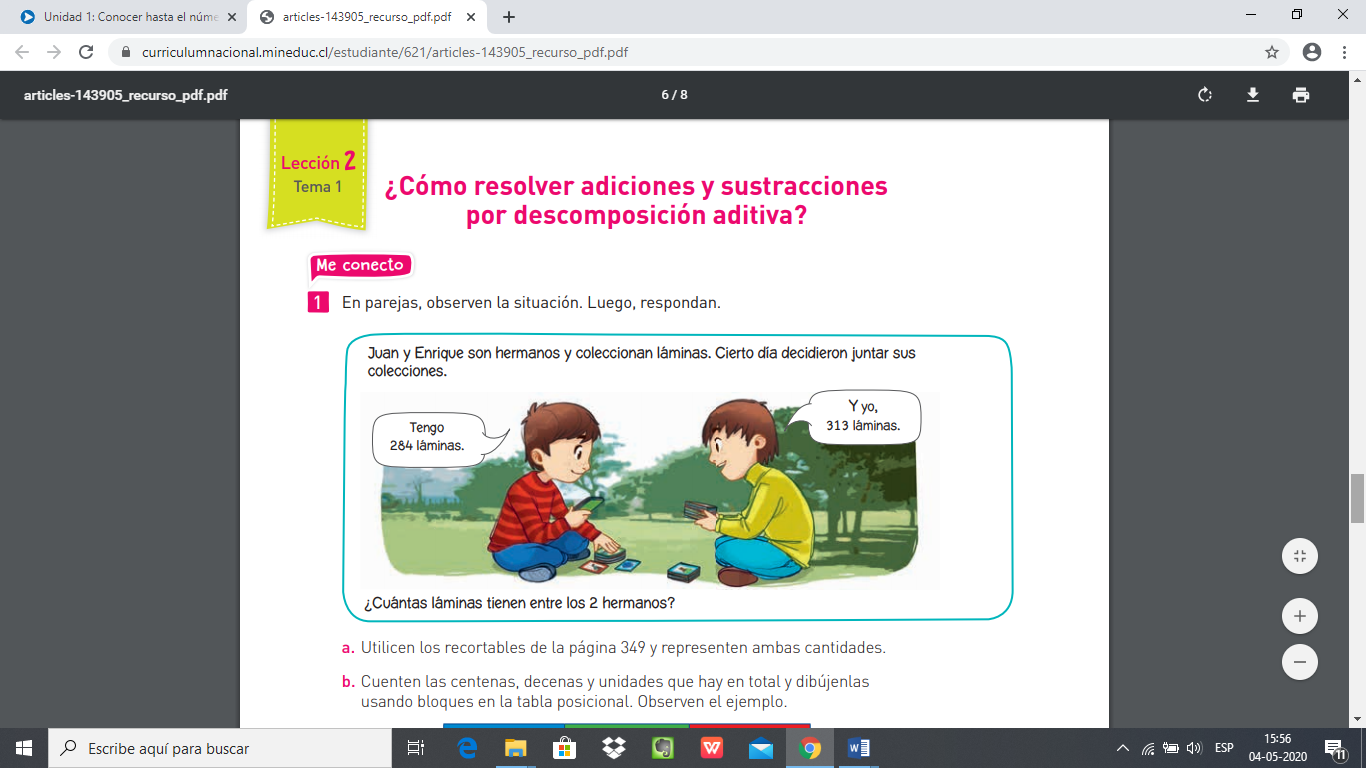 Recuerda que algunas palabras claves de la suma son juntar, agregar, total, entre otras.Observa el siguiente ejemplo, para sumar 313 + 154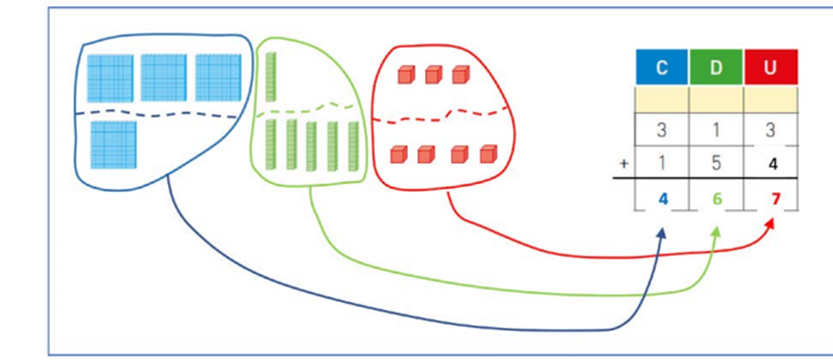 Importante: Recuerda que se suma de derecha a izquierda, primero unidades (Color rojo), luego decenas (color verde) y centenas (color azul). Es importante recordar que hay sumas con canje o reserva.Ahora desarrolla el siguiente ejercicio. (Canje = reserva)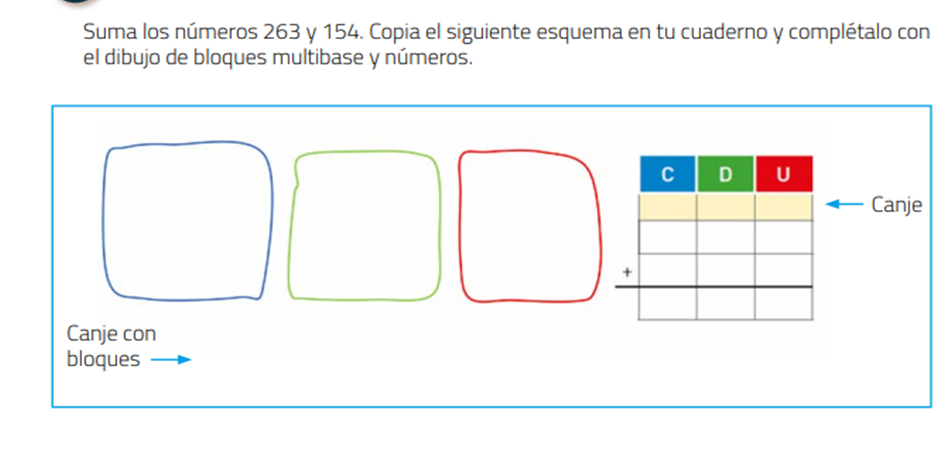 Inventa una adición y dibuja de acuerdo a los números que vas a trabajar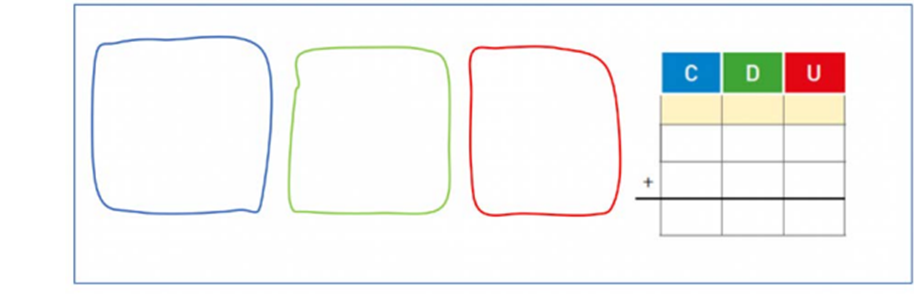 Ubica los números de acuerdo a su valor posicional y desarrolla la adición.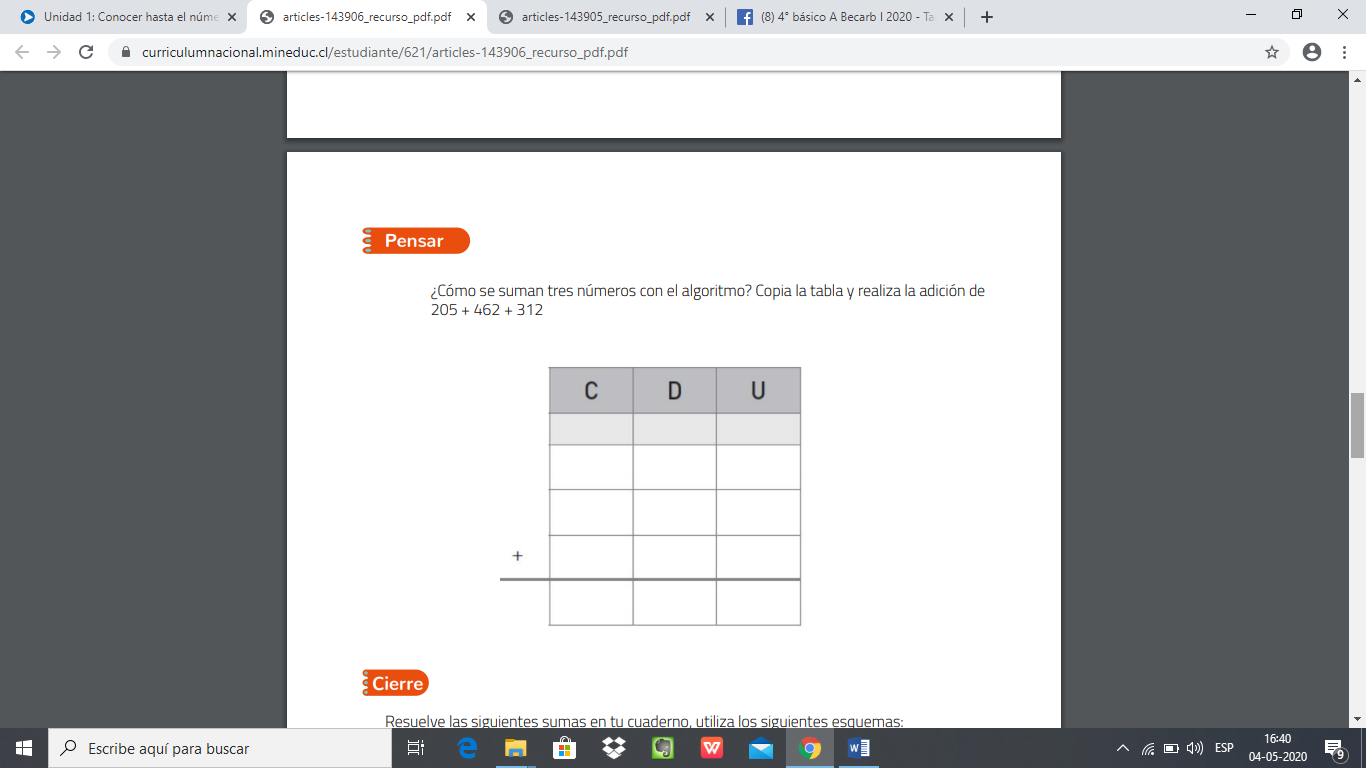 Ejemplo:    205= 2C+0D+5UAhora desarrolla los ejercicios 3, 4 y 5 de la página 50 de tu libro.SEMANA N°: 4 clase 9ASIGNATURA: MatemáticaASIGNATURA: MatemáticaGUÍA DE APRENDIZAJEProfesor(a): Luis Pérez Madrid / Texia Marín B.GUÍA DE APRENDIZAJEProfesor(a): Luis Pérez Madrid / Texia Marín B.GUÍA DE APRENDIZAJEProfesor(a): Luis Pérez Madrid / Texia Marín B.Nombre Estudiante: Nombre Estudiante: Curso: Unidad: 1 NumeraciónUnidad: 1 NumeraciónUnidad: 1 NumeraciónObjetivo de Aprendizaje: OA3  Demostrar que comprenden la adición y sustracción de números hasta 1 000:• usando estrategias personales para realizar estas operaciones.• descomponiendo los números involucrados.Objetivo de Aprendizaje: OA3  Demostrar que comprenden la adición y sustracción de números hasta 1 000:• usando estrategias personales para realizar estas operaciones.• descomponiendo los números involucrados.Objetivo de Aprendizaje: OA3  Demostrar que comprenden la adición y sustracción de números hasta 1 000:• usando estrategias personales para realizar estas operaciones.• descomponiendo los números involucrados.Recursos de aprendizaje a utilizar: Cuaderno, lápiz, regla, lápices de coloresRecursos de aprendizaje a utilizar: Cuaderno, lápiz, regla, lápices de coloresRecursos de aprendizaje a utilizar: Cuaderno, lápiz, regla, lápices de coloresInstrucciones: Lee atentamente cada enunciado y luego realiza el ejercicio propuesto.Instrucciones: Lee atentamente cada enunciado y luego realiza el ejercicio propuesto.Instrucciones: Lee atentamente cada enunciado y luego realiza el ejercicio propuesto.